Objednávka č.NPS268955   xxxxxxxxx> 11.3.2024 15:54  Komu: xxxxxxxxxx>  Děkujeme za Vaši objednávku.  S přáním pěkného dne  Michaela Skřivánková  
odbytové oddělení  LRCZ-SM  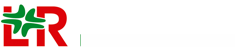 Lohmann & Rauscher Lohmann & Rauscher, s.r.o.  Bučovická 256 • 684 01 Slavkov u Brna • Czech Republic Phone: xxxxxxxxxxxxxxxxxxxxxxxxxx http://www.Lohmann-Rauscher.com  